FORMAT II BBENTUK DAN SUSUNAN LAPORAN TAHUNAN UNTUK LAPORAN TEKNIS DANA PENSIUN LEMBAGA KEUANGANProfil Dana PensiunPensiunan dan Pihak Yang BerhakPernyataan Pelaksana Tugas PengurusKami Pelaksana Tugas Pengurus Dana Pensiun Menyatakan bahwa seluruh data keterangan yang kami sampaikan dalam laporan teknis ini adalah data yang sebenar-benarnya dan sesuai dengan kondisi yang sebenarnya pada Dana Pensiun. Apabila dikemudian hari diketahui bahwa terdapat data/keterangan yang tidak sesuai dengan kondisi yang sebenarnya, maka kami bersedia mempertanggungjawabkannya sesuai dengan ketentuan peraturan perundang-undangan.Laporan Penerapan Tata Kelola Dana Pensiun Transparansi Penerapan Tata Kelola Yang Baik bagi Dana PensiunPelaksana Tugas Pengurus Jumlah, nama jabatan, kriteria, tanggal pengangkatan, masa jabatan, kewarganegaraan, dan domisili anggota Pelaksana Tugas PengurusRangkap jabatan Pelaksana Tugas Pengurus Frekuensi rapat Pelaksana Tugas Pengurus yang diselenggarakan dalam 1 (satu) bulan.Hubungan keluarga anggota Pelaksana Tugas Pengurus dengan sesama anggota Pelaksana Tugas Pengurus lain, dan/atau Dewan Pengawas DPLK di Dana Pensiun tempat anggota Pelaksana Tugas Pengurus dimaksud menjabat. Keterangan:Bentuk hubungan keluarga: suami/istri/anak/orang tua/saudara kandung/ ipar,dsbDewan PengawasJumlah, nama jabatan, kriteria, tanggal pengangkatan, masa jabatan, kewarganegaraan, dan domisili anggota Dewan PengawasRangkap jabatan Dewan PengawasFrekuensi rapat Dewan Pengawas yang diselenggarakan dalam 1 (satu) bulan.Hubungan keluarga anggota Dewan Pengawas dengan sesama anggota Dewan Pengawas lain dan/ atau anggota Pelaksana Tugas Pengurus DPLK, tempat anggota Dewan Pengawas dimaksud menjabat.Keterangan:Bentuk hubungan keluarga: suami/istri/anak/orang tua/saudara kandung/ipar,dsbLaporan Hasil Pengawasan Dewan PengawasLaporan kegiatan Dewan Pengawas atas penerapan Tata Kelola Dana Pensiun  Diisi dengan rincian penilaian Dewan Pengawas tentang penerapan Tata Kelola Dana Pensiun berupa penilaian aspek kuantitatif maupun kualitatif Tata Kelola Dana Pensiun, serta upaya untuk memperbaiki kinerja Dana Pensiun, apabila menurut penilaian yang bersangkutan terdapat penurunan kinerja Dana PensiunKomite-KomiteFungsi di bawah Pelaksana Tugas Pengurus DPLKKomite di bawah Dewan PengawasPenerapan fungsi audit eksternal. Penerapan kebijakan remunerasi dan fasilitas lain bagi anggota Pelaksana Tugas Pengurus, Dewan Pengawas, dan Karyawan. Jumlah anggota Pelaksana Tugas Pengurus, Dewan Pengawas, dan Karyawan yang menerima paket remunerasi dalam 1 (satu) tahun yang dikelompokkan sesuai tingkat penghasilan sebagai berikut: Keterangan:yang diminta secara tunaiAlih Daya Pengelolaan Investasi Pengungkapan hal-hal penting lainnya pilih salah satu jawaban dengan membubuhkan tanda “√”** Pihak Terkait adalah perseorangan atau perusahaan/badan yang mempunyai hubungan pengendalian dengan Dana Pensiun, baik secara langsung maupun tidak langsung, melalui hubungan kepemilikan, kepengurusan, dan atau keuanganPenilaian Sendiri (Self Assessment) atas Penerapan Tata Kelola Dana Pensiun Yang BaikPengisian kuesioner Penerapan Tata Kelola Dana Pensiun Yang Baik dilakukan oleh Dana Pensiun yang bersangkutan. Pengisian kuesioner ini dilakukan dengan cara memberikan jawaban atas pertanyaan/pernyataan dalam kuesioner dimaksud.Cara Pengisian:		Secara Umum jawaban atas Pertanyaan/Pernyataan yang dimaksud terdiri dari 5 kriteria sebagai berikut (kecuali untuk jawaban yang membutuhkan kriteria berbeda) :Dana Pensiun yang bersangkutan TIDAK MEMILIKI kebijakan tertulis mengenai Pertanyaan/Pernyataan yang dimaksud.Dana Pensiun yang bersangkutan MEMILIKI kebijakan tertulis mengenai Pertanyaan/Pernyataan yang dimaksud, namun kebijakan tersebut BELUM dilaksanakan.Dana Pensiun yang bersangkutan MEMILIKI kebijakan tertulis mengenai Pertanyaan/Pernyataan yang dimaksud, namun kebijakan tersebut BELUM dilaksanakan secara KONSISTEN. 			Dana Pensiun yang bersangkutan MEMILIKI kebijakan tertulis mengenai Pertanyaan/Pernyataan yang dimaksud, kebijakan tersebut DILAKSANAKAN secara KONSISTEN namun BELUM DIUPDATE secara berkala. 		Dana Pensiun yang bersangkutan MEMILIKI kebijakan tertulis mengenai Pertanyaan/Pernyataan yang dimaksud dan kebijakan tersebut DILAKSANAKAN secara KONSISTEN serta DIUPDATE secara  berkala.		Penafsiran Hasil 		Suatu penilaian diperlukan untuk menafsirkan angka yang diperoleh dalam menjawab pertanyaan-pertanyaan Kuesioner ini, yang sebagian besar jawabannya adalah terdiri dari 5 (lima) skala mulai dari penilaian terendah (A/ Tidak), sampai dengan penilaian tertinggi (E/ Ya).Khusus untuk jawaban " A/Tidak" pada kriteria penilaian yang telah dipersyaratkan dalam ketentuan peraturan perundang-undangan (bersifat wajib), diberikan angka minus.Untuk kelompok Pertanyaan/Pernyataan yang dilewatkan karena "Tidak ada" dan yang bukan bersifat "tidak applicable", dalam penafsiran hasil harus tetap diperhitungkan dengan memberikan score yang sama dengan jawaban " A/Tidak ".Rencana Tindak (Action Plan)Penerapan Strategi Anti FraudNama Dana Pensiun..............................LAPORAN PENGENDALIAN FRAUD DAN PENERAPAN STRATEGI ANTI FRAUDTAHUN ……Inventarisasi Kejadian Fraud dan Tindak LanjutPerkembangan Pelaksanaan Penerapan Strategi Anti Fraud Pencegahan:………………………………………………………………………………………………………………………………………………………………………………………………………………………………………………………………………………………Deteksi:………………………………………………………………………………………………………………………………………………………………………………………………………………………………………………………………………………………Investigasi, Pelaporan, dan Sanksi:………………………………………………………………………………………………………………………………………………………………………………………………………………………………………………………………………………………Pemantauan, Evaluasi, dan Tindak Lanjut:……………………………………………………………………………………………………………………………………………………………………………………………………………………………………………………………………………………… PENJELASAN UNTUK PENGISIAN LAPORAN :Jenis Fraud antara lain, kecurangan, penipuan, penggelapan aset, pembocoran informasi, tindak pidana Dana Pensiuan, atau lainnya.Pihak yang terlibat meliputi seluruh pihak yang diindikasikan terlibat/ikut serta dalam Fraud. Jika pihak yang terlibat lebih dari 1 (satu) orang, dijelaskan peran masing-masing pihak.Kerugian diisi dengan kerugian yang telah terjadi ataupun perkiraan kerugian.Tindakan Dana Pensiun merupakan respon Dana Pensiun atas kejadian Fraud baik berupa tindakan kepada pelaku, pihak yang dirugikan ataupun tindakan lainnya. Tindakan kepada pelaku Fraud antara lain berupa sanksi administratif kepegawaian dan/atau kewajiban ganti rugi. Tindakan kepada pihak yang dirugikan antara lain berupa penggantian kerugian dan/atau upaya pemulihan nama baik. Tindakan lain misalnya laporan kepada pihak yang berwenang dan/atau upaya hukum yang dilakukan.Bukti Pemenuhan Syarat Keberlanjutan Pelaksana Tugas Pengurus Dan Pegawai Yang Membidangi Investasi Keterangan:Cara pengisian : klik sebanyak dua kali pada kotak, kemudian pilih ”Checked”*) Pilih salah satu**) Khusus untuk pelaksana tugas pengurus ***) untuk seluruh pegawai yang membidangi investasiForm Self Assessment ini disusun berdasarkan ketentuan Peraturan OJK No. 3/POJK.05/2015 tentang Investasi Dana Pensiun; Peraturan OJK No.5/POJK.05/2018 tentang Laporan Berkala Dana Pensiun, dan Peraturan OJK No.29/POJK.05/2018 tentang Perubahan Atas Peraturan Otoritas Jasa Keuangan Nomor 3/POJK.05/2015 tentang Investasi Dana PensiunJenis pemenuhan syarat keberlanjutan yang berkaitan dengan pengetahuan di bidang investasi dan/atau manajemen risiko sebagaimana diatur dalam Peraturan OJK No. 3/POJK.05/2015 Tentang Investasi Dana Pensiun.Profil UmumNama Dana Pensiun:Nomor Buku Daftar Umum (NBDU):Nomor Pokok Wajib Pajak (NPWP):Alamat:Gedung/Lantai/Ruang/Jalan:Kota:Kode Pos:Propinsi:Telepon 1 (kode area-telepon):Telepon 2 (kode area-telepon):Telepon 3 (kode area-telepon):Faksimili (kode area - faksimili):Email:Website:PendiriNama Pendiri:Alamat:Gedung/Lantai/Ruang/Jalan:Kota:Kode Pos:Propinsi:Telepon 1 (kode area-telepon):Telepon 2 (kode area-telepon):Telepon 3 (kode area-telepon):Faksimili (kode area - faksimili):Email:Website:PenyelenggaraanKepengurusanApakah terdapat perubahan Pelaksana Tugas Pengurus atau perpanjangan masa jabatan Pelaksana Tugas Pengurus selama periode kegiatan? Jika Ya, apakah hal tersebut sudah dilaporkan kepada OJK?Apakah Pelaksana Tugas Pengurus telah mempunyai sertifikat pengetahuan dasar di bidang Dana PensiunApakah Pelaksana Tugas Pengurus yang telah mempunyai sertifikat pengetahuan dasar di bidang Dana Pensiun telah memenuhi poin minimum pendidikan berkelanjutan?Apakah terdapat perubahan Dewan Pengawas atau perpanjangan masa jabatan Dewan Pengawas selama periode kegiatan?Jika Ya, apakah hal tersebut sudah dilaporkan kepada OJK?Jumlah Karyawan Dana Pensiun Berdasarkan Tingkat PendidikanSD:SMP:SMU:Diploma:S1:S2:S3:Total:Daftar Nama dan Jabatan Karyawan Dana Pensiun yang Berada dibawah Struktur Organisasi Pelaksana Tugas PengurusPengguna Jasa Pihak Ketiga:Apakah Dana Pensiun menggunakan jasa pihak lain untuk mengelola administrasi kepesertaan?Jika Ya, Isi informasi nama Pengelola administrasi kepesertaan:12345 dstApakah Dana Pensiun menggunakan jasa pihak lain untuk menitipkan dokumen kepemilikan kekayaanJika YA, isi informasi nama penerima titipan yang digunakan12345 dstApakah Dana Pensiun menggunakan jasa Manajer Investasi?Jika YA, isi daftar nama Manajer Investasi yang digunakan (urutkan berdasarkan porsi aset yang dikelola)12345 dstApakah Dana Pensiun menggunakan jasa Penilai?Jika YA, isi informasi daftar Penilai yang digunakan:12345 dstIuranApakah Pemberi Kerja membayar iuran tepat jumlah?Apakah Pemberi Kerja membayar iuran tepat waktu?Apakah terdapat iuran sukarela dari Peserta?Manfaat LainApakah Dana Pensiun menyelenggarakan program Manfaat Lain bagi Peserta?InvestasiApakah kegiatan investasi selama periode laporan sesuai dengan ketentuan peraturan perundang-undangan?Apakah informasi mengenai investasi telah disampaikan kepada peserta?Tata KelolaApakah Dana Pensiun mempunyai Pedoman Tata Kelola Dana Pensiun?Apakah Dana Pensiun telah menerapkan Tata Kelola Dana Pensiun?Kepesertaan Dana PensiunJumlah karyawan Peserta Aktif Dana Pensiun pada akhir periode kegiatan:Peserta Kumpulan/ dari Pemberi Kerja (orang)Peserta Mandiri (orang)Total (orang):Jumlah seluruh peserta yang berhak atas pensiun ditunda pada akhir periode kegiatan:Struktur Usia Peserta Aktif danJumlah Peserta Aktifs.d 20:20 s.d 30:30 s.d 40:40 s.d 50:di atas 50:Jumlah Peserta yang berhak atas pensiun ditundas.d 20:20 s.d 30:30 s.d 40:40 s.d 50:di atas 50:Estimasi jumlah peserta yang memasuki usia pensiun normal pada satu periode kegiatan berikutnya:Jumlah seluruh pemberi kerja yang mengikutsertakan karyawannya pada DPLK pada akhir periode kegiatan:UraianJumlah≤ Rp 1.600.000,00> Rp 1.600.000,00-Rp 10.000.000,00> Rp 10.000.000,00≤ Rp 500.000.000,00> Rp 500.000.000,00-Rp 1.500.000.000,00> Rp 1.500.000.000,00Jumlah Penerima Manfaat                                                               -    Jumlah Penerima Manfaat Pensiun secara bulanan pada akhir periode kegiatan (termasuk yang memilih pembayaran pertama maksimum 20%)                                                               -    PensiunanJanda/DudaAnakPihak yang ditunjuk oleh Peserta atau pensiunan apabila Peserta atau pensiunan tidak menikah dan tidak mempunyai anakJumlah Penerima Manfaat Pensiun yang menerima pembayaran secara sekaligus selama periode kegiatan dengan sebab:Manfaat pensiun perbulannya di bawah batas ketentuan menteriAlasan selain butir b (i)Jumlah Penerima Manfaat Pensiun melakui pembelian anuitas selama periodeSebaran jumlah penerima manfaat pensiun berdasarkan kategori besar manfaat pensiun yang diterimanya setiap bulan pada akhir periode kegiatan Pensiunan (orang)Janda/DudaAnakPihak yang ditunjuk oleh Peserta atau pensiunan apabila Peserta atau pensiunan tidak menikah dan tidak mempunyai anakTempat, Tanggal (tanggal/bulan/tahun)(tanda tangan)Nama JelasJabatanNo.NamaJabatanKriteriaKriteriaTanggalPengangkatanMasaJabatanKewarga-negaraanDomisiliNo.NamaJabatanPendidikanFormalTerakhirDanGelarprofesiUjiKemampuanDanKepatutanTanggalPengangkatanMasaJabatanKewarga-negaraanDomisili1.2.Dst.No.NamaPosisi di Dana PensiunPosisi di Dana Pensiun LainPosisi di Perusahaan dan/atau lembaga lain1.1.1.2.1.Dst.2.1.2.2.2.Dst.DstNoNamaJabatanJumlah Rapat Pelaksana Tugas Pengurus (... kali rapat)Jumlah Rapat Pelaksana Tugas Pengurus (... kali rapat)% KehadiranNoNamaJabatanJumlah KehadiranJumlah Kehadiran% KehadiranNoNamaJabatanFisikTelekonferensi/Video/ Konferensi/Sarana Media Elektronik Lainnya% Kehadiran1.2.DstNo.NamaHubungan Keluarga DenganHubungan Keluarga DenganHubungan Keluarga DenganHubungan Keluarga DenganHubungan Keluarga DenganHubungan Keluarga DenganNo.NamaSesama Pelaksana Tugas Pengurus LainnyaSesama Pelaksana Tugas Pengurus LainnyaSesama Pelaksana Tugas Pengurus LainnyaDewan Pengawas DPLKDewan Pengawas DPLKDewan Pengawas DPLKNo.NamaYaTidakKet*YaTidakKet*1.2.DstNoNamaJabatanKriteriaKriteriaTanggal Pengangkatan Masa JabatanKewarga-negaraanDomisiliNoNamaJabatanPendidikan Formal Terakhir dan gelar profesiUji Kemampuan dan KepatutanTanggal Pengangkatan Masa JabatanKewarga-negaraanDomisili1.2.Dst.No.NamaPosisi di Dana PensiunPosisi di Dana Pensiun LainPosisi di Perusahaan dan/atau lembaga lain1.1.1.2.1.Dst.2.1.2.2.2.Dst.Dst.NoNamaJabatanJumlah Rapat Dewan Pengawas(... kali rapat)Jumlah Rapat Dewan Pengawas(... kali rapat)% KehadiranNoNamaJabatanJumlah KehadiranJumlah Kehadiran% KehadiranNoNamaJabatanFisikTelekonferensi/Video/Konferensi/Sarana Media Elektronik Lainnya% Kehadiran1.2.DstNo.NamaHubungan Keluarga DenganHubungan Keluarga DenganHubungan Keluarga DenganHubungan Keluarga DenganHubungan Keluarga DenganHubungan Keluarga DenganNo.NamaSesama Dewan Pengawas LainnyaSesama Dewan Pengawas LainnyaSesama Dewan Pengawas Lainnyaanggota Pelaksana Tugas Pengurus DPLKanggota Pelaksana Tugas Pengurus DPLKanggota Pelaksana Tugas Pengurus DPLKNo.NamaYaTidakKet*YaTidakKet*1.2.DstRingkasan Hasil PengawasanRekomendasiNo.Nama FungsiNama AnggotaJabatan*Masa kerjaSK PengangkatanJumlah Rapat dalam Setahun1.FungsiAudit internal1.1.FungsiAudit internal2.1.FungsiAudit internalDst2.Fungsi Manajemen Risiko1.2.Fungsi Manajemen Risiko2.2.Fungsi Manajemen RisikoDst3.Fungsi Kepatuhan1.3.Fungsi Kepatuhan2.3.Fungsi KepatuhanDstDstNo.Nama KomiteNama AnggotaJabatan*Masa kerjaSK PengangkatanJumlah Rapat dalam Setahun1.Komite audit1.1.Komite audit2.1.Komite auditDst2.Komite Pemantau Risiko1.2.Komite Pemantau Risiko2.2.Komite Pemantau RisikoDst3.Komite Nominasi dan Remunerasi1.3.Komite Nominasi dan Remunerasi2.3.Komite Nominasi dan RemunerasiDstDstNo.UraianTahun n-2Tahun n-1Tahun n1.Nama Kantor Akuntan Publik2.Nama Akuntan Publik3.Periode Audit4.Penunjukan Dewan PengawasJumlah Remunerasi perorang dalam 1 tahun *)Jumlah Pelaksana Tugas PengurusJumlah Dewan PengawasPegawaiDi atas Rp2 miliar Di atas Rp1 miliar s.d Rp2 miliar Di atas Rp500juta s.d Rp1 miliar Rp500juta ke bawah No.Jenis InvestasiNama Perusahaan Alih DayaNilai InvestasiNo. Perjanjian% dari totalPortofolio Investasi1.2.dstNo.UraianCeklis *)Ceklis *)Jika Ya, JelaskanNo.UraianYaTidakJika Ya, Jelaskan1.Pengunduran diri atau pemberhentian auditor eksternal2.Transaksi material dengan pihak terkait**4.Benturan Kepentingan yang sedang berlangsung dan/atau yang mungkin akan terjadi5.Informasi material lain mengenai Dana Pensiun6.Dana Pensiun memiliki fungsi kepatuhan7.Dana Pensiun memiliki auditor internal8.Dana Pensiun memiliki fungsi manajemen risiko9.Dana Pensiun memiliki fungsi/satuan kerja pengelolaan investasi10.Dana Pensiun memiliki unit kerja khusus dan/atau menunjuk pejabat PJK yang bertanggung jawab atas penerapan program APU dan PPT ETIKA BISNIS DAN PEDOMAN PERILAKUETIKA BISNIS DAN PEDOMAN PERILAKUETIKA BISNIS DAN PEDOMAN PERILAKUETIKA BISNIS DAN PEDOMAN PERILAKUETIKA BISNIS DAN PEDOMAN PERILAKUETIKA BISNIS DAN PEDOMAN PERILAKUETIKA BISNIS DAN PEDOMAN PERILAKUETIKA BISNIS DAN PEDOMAN PERILAKUETIKA BISNIS DAN PEDOMAN PERILAKUETIKA BISNIS DAN PEDOMAN PERILAKUDana Pensiun memiliki Visi, Misi dan Nilai-nilai ABBCCDEEEDana Pensiun memiliki Kebijakan Etika Bisnis yang antara lain meliputi : Dana Pensiun memiliki Kebijakan Etika Bisnis yang antara lain meliputi : Dana Pensiun memiliki Kebijakan Etika Bisnis yang antara lain meliputi : Dana Pensiun memiliki Kebijakan Etika Bisnis yang antara lain meliputi : Dana Pensiun memiliki Kebijakan Etika Bisnis yang antara lain meliputi : Dana Pensiun memiliki Kebijakan Etika Bisnis yang antara lain meliputi : Dana Pensiun memiliki Kebijakan Etika Bisnis yang antara lain meliputi : Dana Pensiun memiliki Kebijakan Etika Bisnis yang antara lain meliputi : Dana Pensiun memiliki Kebijakan Etika Bisnis yang antara lain meliputi : Dana Pensiun memiliki Kebijakan Etika Bisnis yang antara lain meliputi : Kebijakan umum yang mengarah kepada ketentuan peraturan perundang-undangan dan kode etik yang berlakuABBCCDEEEKebijakan bagi organ Dana PensiunABBCCDEEEKebijakan bagi pegawaiABBCCDEEEKebijakan bagi Peserta dan/atau pihak yang berhak memperoleh manfaat pensiun  ABBCCDEEEKebijakan bagi mitra usahaABBCCDEEEKebijakan bagi sesama dana pensiunABBCCDEEEDana Pensiun memiliki Pedoman Perilaku yang merupakan penjabaran Nilai-nilai dan Etika Bisnis ABBCCDEEEPedoman Perilaku mencakup panduan tentang :  Pedoman Perilaku mencakup panduan tentang :  Pedoman Perilaku mencakup panduan tentang :  Pedoman Perilaku mencakup panduan tentang :  Pedoman Perilaku mencakup panduan tentang :  Pedoman Perilaku mencakup panduan tentang :  Pedoman Perilaku mencakup panduan tentang :  Pedoman Perilaku mencakup panduan tentang :  Pedoman Perilaku mencakup panduan tentang :  Pedoman Perilaku mencakup panduan tentang :  Benturan kepentingan ABBCCDEEEPemberian hadiah dan donasi ABBCCDEEEKepatuhan terhadap peraturanABBCCDEEEKerahasiaan informasi ABBCCDEEEPelaporan atas pelanggaran dan perlindungan bagi pelapor  ABBCCDEEEDalam menjalankan tugasnya, Pelaksana Tugas Pengurus, Dewan Pengawas, dan pegawai dana pensiun : Dalam menjalankan tugasnya, Pelaksana Tugas Pengurus, Dewan Pengawas, dan pegawai dana pensiun : Dalam menjalankan tugasnya, Pelaksana Tugas Pengurus, Dewan Pengawas, dan pegawai dana pensiun : Dalam menjalankan tugasnya, Pelaksana Tugas Pengurus, Dewan Pengawas, dan pegawai dana pensiun : Dalam menjalankan tugasnya, Pelaksana Tugas Pengurus, Dewan Pengawas, dan pegawai dana pensiun : Dalam menjalankan tugasnya, Pelaksana Tugas Pengurus, Dewan Pengawas, dan pegawai dana pensiun : Dalam menjalankan tugasnya, Pelaksana Tugas Pengurus, Dewan Pengawas, dan pegawai dana pensiun : Dalam menjalankan tugasnya, Pelaksana Tugas Pengurus, Dewan Pengawas, dan pegawai dana pensiun : Dalam menjalankan tugasnya, Pelaksana Tugas Pengurus, Dewan Pengawas, dan pegawai dana pensiun : Dalam menjalankan tugasnya, Pelaksana Tugas Pengurus, Dewan Pengawas, dan pegawai dana pensiun : Membuat pernyataan "tidak memiliki benturan kepentingan" terhadap setiap keputusan yang diambil oleh pihak yang berwenang mengambil keputusanTidakTidakTidakYaYaYaYaMembuat pernyataan setiap tahun mengenai pelaksanaan pedoman perilaku yang ditetapkan Dana PensiunTidakTidakTidakYaYaYaYaMembuat pernyataan setiap tahunnya untuk tidak menerima dan atau memberikan sesuatu yang dapat mempengaruhi pengambilan keputusanTidakTidakTidakYaYaYaYaDana Pensiun melakukan pencatatan atas harta, utang dan modal sendiri (ekuitas) secara benar dengan prinsip akuntansi yang berlaku umum maupun prinsip akuntansi yang berlaku khusus bagi dana pensiunTidakTidakTidakYaYaYaYaMempunyai sistem pengaduan tentang pelanggaran terhadap pedoman perilaku, peraturan Dana Pensiun dan ketentuan peraturan perundang-undangan serta hal-hal yang berkaitan dengan Peserta yang menjamin perlindungan bagi Pelapor.ABBCCDEEEORGAN DANA PENSIUN  ORGAN DANA PENSIUN  ORGAN DANA PENSIUN  ORGAN DANA PENSIUN  ORGAN DANA PENSIUN  ORGAN DANA PENSIUN  ORGAN DANA PENSIUN  ORGAN DANA PENSIUN  ORGAN DANA PENSIUN  ORGAN DANA PENSIUN  Pendiri Pendiri Pendiri Pendiri Pendiri Pendiri Pendiri Pendiri Pendiri Pendiri Pendiri sesuai dengan fungsinya telah melaksanakan hal-hal di bawah ini:Pendiri sesuai dengan fungsinya telah melaksanakan hal-hal di bawah ini:Pendiri sesuai dengan fungsinya telah melaksanakan hal-hal di bawah ini:Pendiri sesuai dengan fungsinya telah melaksanakan hal-hal di bawah ini:Pendiri sesuai dengan fungsinya telah melaksanakan hal-hal di bawah ini:Pendiri sesuai dengan fungsinya telah melaksanakan hal-hal di bawah ini:Pendiri sesuai dengan fungsinya telah melaksanakan hal-hal di bawah ini:Pendiri sesuai dengan fungsinya telah melaksanakan hal-hal di bawah ini:Pendiri sesuai dengan fungsinya telah melaksanakan hal-hal di bawah ini:Pendiri sesuai dengan fungsinya telah melaksanakan hal-hal di bawah ini:internal kontrolABBCCDEEEmanajemen risiko.  ABBCCDEEEimplementasi GCG.ABBCCDEEEmenindaklanjuti temuan audit dan rekomendasi dari satuan kerja yang melakukan fungsi auditor internal Dana Pensiun, auditor eksternal Dana Pensiun, dan/atau hasil pengawasan Otoritas Jasa Keuangan ABBCCDEEEPelaksana Tugas PengurusPelaksana Tugas PengurusPelaksana Tugas PengurusPelaksana Tugas PengurusPelaksana Tugas PengurusPelaksana Tugas PengurusPelaksana Tugas PengurusPelaksana Tugas PengurusPelaksana Tugas PengurusPelaksana Tugas PengurusKomposisi Pengangkatan dan Pemberhentian Pelaksana Tugas Pengurus Komposisi Pengangkatan dan Pemberhentian Pelaksana Tugas Pengurus Komposisi Pengangkatan dan Pemberhentian Pelaksana Tugas Pengurus Komposisi Pengangkatan dan Pemberhentian Pelaksana Tugas Pengurus Komposisi Pengangkatan dan Pemberhentian Pelaksana Tugas Pengurus Komposisi Pengangkatan dan Pemberhentian Pelaksana Tugas Pengurus Komposisi Pengangkatan dan Pemberhentian Pelaksana Tugas Pengurus Komposisi Pengangkatan dan Pemberhentian Pelaksana Tugas Pengurus Komposisi Pengangkatan dan Pemberhentian Pelaksana Tugas Pengurus Komposisi Pengangkatan dan Pemberhentian Pelaksana Tugas Pengurus Pendiri DPLK bertindak sebagai Pengurus dan dalam pengelolaannya Pendiri DPLK wajib menunjuk Pelaksana Tugas Pengurus.Tidak Tidak YaYaYaJumlah anggota Pelaksana Tugas Pengurus telah disesuaikan dengan kompleksitas Dana Pensiun namun tetap memperhatikan efektivitas pengambilan keputusan.Tidak Tidak YaYaYaPelaksana Tugas Pengurus terdiri dari anggota-anggota yang secara keseluruhan memiliki kompetensi*) seperti : Pelaksana Tugas Pengurus terdiri dari anggota-anggota yang secara keseluruhan memiliki kompetensi*) seperti : Pelaksana Tugas Pengurus terdiri dari anggota-anggota yang secara keseluruhan memiliki kompetensi*) seperti : Pelaksana Tugas Pengurus terdiri dari anggota-anggota yang secara keseluruhan memiliki kompetensi*) seperti : Pelaksana Tugas Pengurus terdiri dari anggota-anggota yang secara keseluruhan memiliki kompetensi*) seperti : Pelaksana Tugas Pengurus terdiri dari anggota-anggota yang secara keseluruhan memiliki kompetensi*) seperti : Pelaksana Tugas Pengurus terdiri dari anggota-anggota yang secara keseluruhan memiliki kompetensi*) seperti : Pelaksana Tugas Pengurus terdiri dari anggota-anggota yang secara keseluruhan memiliki kompetensi*) seperti : Pelaksana Tugas Pengurus terdiri dari anggota-anggota yang secara keseluruhan memiliki kompetensi*) seperti : Pelaksana Tugas Pengurus terdiri dari anggota-anggota yang secara keseluruhan memiliki kompetensi*) seperti : 1.3.a Bidang investasiTidak Tidak Tidak YaYaYaYa1.3.b Bidang Manajemen risiko. Tidak Tidak Tidak YaYaYaYaPersyaratan Pelaksana Tugas PengurusPersyaratan Pelaksana Tugas PengurusPersyaratan Pelaksana Tugas PengurusPersyaratan Pelaksana Tugas PengurusPersyaratan Pelaksana Tugas PengurusPersyaratan Pelaksana Tugas PengurusPersyaratan Pelaksana Tugas PengurusPersyaratan Pelaksana Tugas PengurusPersyaratan Pelaksana Tugas PengurusPersyaratan Pelaksana Tugas PengurusAnggota Pelaksana Tugas Pengurus memenuhi ketentuan anggaran dasar Tidak Tidak Tidak YaYaYaYaAnggota Pelaksana Tugas Pengurus memenuhi persyaratan kemampuan dan kepatutan sesuai peraturan otoritas pembina dan pengawas Tidak Tidak Tidak YaYaYaYaAnggota Pelaksana Tugas Pengurus harus memahami dan melaksanakan GCG ABBCCDEEEAnggota Pelaksana Tugas Pengurus dilarang memanfaatkan Dana Pensiun untuk kepentingan pribadi, keluarga, kelompok usaha dan atau pihak lain yang merugikan kepentingan Dana PensiunTidak Tidak Tidak YaYaYaYaTidak merangkap sebagai anggota Dewan Pengawas atau DPS pada Dana Pensiun yang samaTidak Tidak Tidak YaYaYaYaTidak merangkap jabatan direksi atau dewan komisaris atau yang setara pada perusahaan dan/atau lembaga lainTidak Tidak Tidak YaYaYaYaPelaksana Tugas Pengurus tidak merangkap jabatan sebagai anggota Pengurus, Pelaksana tugas Pengurus, Dewan Pengawas, atau DPS pada Dana Pensiun lain.Tidak Tidak Tidak YaYaYaYaFungsi Pelaksana Tugas PengurusFungsi Pelaksana Tugas PengurusFungsi Pelaksana Tugas PengurusFungsi Pelaksana Tugas PengurusFungsi Pelaksana Tugas PengurusFungsi Pelaksana Tugas PengurusFungsi Pelaksana Tugas PengurusFungsi Pelaksana Tugas PengurusFungsi Pelaksana Tugas PengurusFungsi Pelaksana Tugas PengurusKepengurusan Kepengurusan Kepengurusan Kepengurusan Kepengurusan Kepengurusan Kepengurusan Kepengurusan Kepengurusan Kepengurusan Pelaksana Tugas Pengurus bertanggungjawab penuh atas pengelolaan Dana PensiunABBCCDEEEPelaksana Tugas Pengurus mengelola sumber daya yang dimiliki, secara efektif dan efisien, termasuk memastikan dimilikinya sumber daya manusia yang memenuhi kualifikasi tertentu untuk menjalankan fungsinya.ABBCCDEEEPelaksana Tugas Pengurus memperhatikan kepentingan yang wajar dari pemangku kepentinganABBCCDEEEPelaksana Tugas Pengurus memiliki dan mematuhi tata tertib dan pedoman kerja (charter) yang diatur dalam PDP dan ketentuan peraturan perundang-undangan di bidang Dana PensiunABBCCDEEEPelaksana Tugas Pengurus yang membawahkan fungsi kepatuhan tidak dapat dirangkap oleh Pelaksana Tugas Pengurus yang membawahkan fungsi pendanaan, fungsi keuangan, atau fungsi investasi, kecuali jumlah Pelaksana Tugas Pengurus adalah 2 (dua) orang, fungsi kepatuhan dapat dirangkap oleh Pelaksana Tugas Pengurus yang membawahkan fungsi keuanganTidak Tidak Tidak YaYaYaYaManajemen Risiko Pelaksana Tugas Pengurus menyusun dan melaksanakan Sistem Manajemen Risiko yang mencakup seluruh aspek kegiatan Dana PensiunABBCCDEEEDana Pensiun memiliki Komite Pemantau Risiko dan Satuan Kerja Manajemen Risiko TidakTidakTidakYaYaYaYaPengendalian Internal Pengendalian Internal Pengendalian Internal Pengendalian Internal Pengendalian Internal Pengendalian Internal Pengendalian Internal Pengendalian Internal Pengendalian Internal Pengendalian Internal Dana Pensiun memiliki fungsi pengawasan internalTidak Tidak Tidak YaYaYaYaBertanggung jawab atas pelaksanaan tugasnya kepada Pendiri Tidak Tidak Tidak YaYaYaYaTeknologi InformasiDana Pensiun memiliki sistem komputerisasi  administrasi secara terpaduABBCCDEEEDana Pensiun memiliki Standard Operating Procedures untuk bagian Teknologi InformasiABBCCDEEEPertanggungjawaban Pelaksana Tugas Pengurus Pertanggungjawaban Pelaksana Tugas Pengurus Pertanggungjawaban Pelaksana Tugas Pengurus Pertanggungjawaban Pelaksana Tugas Pengurus Pertanggungjawaban Pelaksana Tugas Pengurus Pertanggungjawaban Pelaksana Tugas Pengurus Pertanggungjawaban Pelaksana Tugas Pengurus Pertanggungjawaban Pelaksana Tugas Pengurus Pertanggungjawaban Pelaksana Tugas Pengurus Pertanggungjawaban Pelaksana Tugas Pengurus Pelaksana Tugas Pengurus menyusun laporan pertanggungjawaban pengelolaan Dana Pensiun dalam bentuk Laporan Tahunan TidakTidakTidakYaYaYaYaKriteria Laporan Tahunan antara lain : Kriteria Laporan Tahunan antara lain : Kriteria Laporan Tahunan antara lain : Kriteria Laporan Tahunan antara lain : Kriteria Laporan Tahunan antara lain : Kriteria Laporan Tahunan antara lain : Kriteria Laporan Tahunan antara lain : Kriteria Laporan Tahunan antara lain : Kriteria Laporan Tahunan antara lain : Kriteria Laporan Tahunan antara lain : Memuat sekurang-kurangnya : Memuat sekurang-kurangnya : Memuat sekurang-kurangnya : Memuat sekurang-kurangnya : Memuat sekurang-kurangnya : Memuat sekurang-kurangnya : Memuat sekurang-kurangnya : Memuat sekurang-kurangnya : Memuat sekurang-kurangnya : Memuat sekurang-kurangnya : Laporan keuangan TidakTidakTidakYaYaYaYaLaporan kegiatan Dana Pensiun  TidakTidakTidakYaYaYaYaLaporan pelaksanaan GCG TidakTidakTidakYaYaYaYaMendapat persetujuan Pendiri TidakTidakTidakYaYaYaYaKhusus laporan keuangan harus mendapat pengesahan Pendiri TidakTidakTidakYaYaYaYaRapat Pelaksana Tugas PengurusRapat Pelaksana Tugas PengurusRapat Pelaksana Tugas PengurusRapat Pelaksana Tugas PengurusRapat Pelaksana Tugas PengurusRapat Pelaksana Tugas PengurusRapat Pelaksana Tugas PengurusRapat Pelaksana Tugas PengurusRapat Pelaksana Tugas PengurusRapat Pelaksana Tugas PengurusSetiap kebijakan dan keputusan strategis wajib diputuskan melalui rapat Pelaksana Tugas Pengurus DPPK dengan memperhatikan pengawasan sesuai tugas dan tanggung jawab Dewan PengawasTidak Tidak Tidak YaYaYaYaPelaksana Tugas Pengurus mengadakan rapat secara berkala paling sedikit 1 (satu) kali dalam 1 (satu) bulanTidak Tidak Tidak YaYaYaYaPelaksana Tugas Pengurus menetapkan tata tertib rapatTidak Tidak Tidak YaYaYaYaSetiap rapat Pelaksana Tugas Pengurus dibuat risalah rapat  Tidak Tidak Tidak YaYaYaYaRisalah rapat mencantumkan pendapat yang berbeda (dissenting opinion) dengan keputusan yang diambil dalam rapat (bila ada)ABBCCDEEESetiap anggota Pelaksana Tugas Pengurus baik yang menghadiri rapat atau tidak menghadiri rapat berhak menerima salinan Risalah Rapat Pelaksana Tugas PengurusTidak Tidak Tidak YaYaYaYaDewan PengawasKomposisi, Pengangkatan dan Pemberhentian Dewan Pengawas Komposisi, Pengangkatan dan Pemberhentian Dewan Pengawas Komposisi, Pengangkatan dan Pemberhentian Dewan Pengawas Komposisi, Pengangkatan dan Pemberhentian Dewan Pengawas Komposisi, Pengangkatan dan Pemberhentian Dewan Pengawas Komposisi, Pengangkatan dan Pemberhentian Dewan Pengawas Komposisi, Pengangkatan dan Pemberhentian Dewan Pengawas Komposisi, Pengangkatan dan Pemberhentian Dewan Pengawas Komposisi, Pengangkatan dan Pemberhentian Dewan Pengawas Komposisi, Pengangkatan dan Pemberhentian Dewan Pengawas Jumlah anggota Dewan Pengawas telah disesuaikan dengan kompleksitas Dana Pensiun namun tetap memperhatikan efektivitas pengambilan keputusan.TidakTidakTidakYaYaYaYaSeluruh Dewan Pengawas terdiri dari anggota-anggota yang secara keseluruhan memiliki kompetensi yang relevan dengan jabatannya TidakTidakYaYaYaYaTidak merangkap jabatan sebagai Pelaksana Tugas Pengurus, atau DPS pada Dana Pensiun yang sama, atau Dewan Pengawas, Pengurus, atau DPS pada Dana Pensiun yang lainTidakTidakTidakYaYaYaYaKemampuan dan Integritas Dewan Pengawas Kemampuan dan Integritas Dewan Pengawas Kemampuan dan Integritas Dewan Pengawas Kemampuan dan Integritas Dewan Pengawas Kemampuan dan Integritas Dewan Pengawas Kemampuan dan Integritas Dewan Pengawas Kemampuan dan Integritas Dewan Pengawas Kemampuan dan Integritas Dewan Pengawas Kemampuan dan Integritas Dewan Pengawas Kemampuan dan Integritas Dewan Pengawas Memenuhi persyaratan Fit and Proper TestTidakTidakTidakYaYaYaYaMemantau efektivitas penerapan tata kelola Dana Pensiun ABBCCDEEETidak memanfaatkan Dana Pensiun untuk kepentingan pribadi, keluarga, kelompok usahanya atau pihak lain, yang dapat merugikan Dana Pensiun.  TidakTidakTidakYaYaYaYaFungsi Pengawasan Dewan PengawasFungsi Pengawasan Dewan PengawasFungsi Pengawasan Dewan PengawasFungsi Pengawasan Dewan PengawasFungsi Pengawasan Dewan PengawasFungsi Pengawasan Dewan PengawasFungsi Pengawasan Dewan PengawasFungsi Pengawasan Dewan PengawasFungsi Pengawasan Dewan PengawasFungsi Pengawasan Dewan PengawasBertanggung jawab penuh atas pengawasan Dana PensiunABBCCDEEEMelaksanakan tugas dan tanggung jawab Dewan Pengawas sebagaimana diatur dalam PDP dan ketentuan peraturan perundang-undangan di bidang Dana Pensiun secara independenTidakTidakTidakYaYaYaYaDewan Pengawas mengadakan rapat secara berkala paling sedikit 1 (satu) kali dalam 3 (tiga) bulanTidakTidakTidakYaYaYaYaSetiap rapat Dewan Pengawas dibuat risalah rapatTidakTidakTidakYaYaYaYaRisalah rapat mencantumkan pendapat yang berbeda (dissenting opinion) dengan keputusan yang diambil dalam rapatABBCCDEEESetiap anggota Dewan Pengawas baik yang menghadiri rapat atau tidak menghadiri rapat berhak menerima salinan risalah rapat Dewan KomisarisTidakTidakTidakYaYaYaYaKomite-Komite Dewan Pengawas (dijawab jika ada) Komite-Komite Dewan Pengawas (dijawab jika ada) Komite-Komite Dewan Pengawas (dijawab jika ada) Komite-Komite Dewan Pengawas (dijawab jika ada) Komite-Komite Dewan Pengawas (dijawab jika ada) Komite-Komite Dewan Pengawas (dijawab jika ada) Komite-Komite Dewan Pengawas (dijawab jika ada) Komite-Komite Dewan Pengawas (dijawab jika ada) Komite-Komite Dewan Pengawas (dijawab jika ada) Komite-Komite Dewan Pengawas (dijawab jika ada) Komite Audit  Tidak Ada Tidak Ada Tidak Adalanjutkan ke 4.1.7. lanjutkan ke 4.1.7. lanjutkan ke 4.1.7. lanjutkan ke 4.1.7. lanjutkan ke 4.1.7. lanjutkan ke 4.1.7. Komite Audit bertugas sebagai fasilitator bagi Dewan Pengawas untuk memastikan hal-hal berikut ini: Komite Audit bertugas sebagai fasilitator bagi Dewan Pengawas untuk memastikan hal-hal berikut ini: Komite Audit bertugas sebagai fasilitator bagi Dewan Pengawas untuk memastikan hal-hal berikut ini: Komite Audit bertugas sebagai fasilitator bagi Dewan Pengawas untuk memastikan hal-hal berikut ini: Komite Audit bertugas sebagai fasilitator bagi Dewan Pengawas untuk memastikan hal-hal berikut ini: Komite Audit bertugas sebagai fasilitator bagi Dewan Pengawas untuk memastikan hal-hal berikut ini: Komite Audit bertugas sebagai fasilitator bagi Dewan Pengawas untuk memastikan hal-hal berikut ini: Komite Audit bertugas sebagai fasilitator bagi Dewan Pengawas untuk memastikan hal-hal berikut ini: Komite Audit bertugas sebagai fasilitator bagi Dewan Pengawas untuk memastikan hal-hal berikut ini: Komite Audit bertugas sebagai fasilitator bagi Dewan Pengawas untuk memastikan hal-hal berikut ini: Struktur   pengendalian   internal   Dana Pensiun  dilaksanakan dengan baik ABBCCDEEEAudit internal dilaksanakan sesuai dengan standar audit yang berlaku ABBCCDEEETindak lanjut temuan hasil audit internal dilaksanakan oleh manajemen. ABBCCDEEEPelaksanaan audit eksternal telah dilaksanakan sesuai dengan standar auditing yang berlakuTidakTidakTidakYaYaYaYaTindak lanjut temuan hasil audit eksternal dilaksanakan oleh manajemen. ABBCCDEEEAnggota Komite Audit terdiri dari : Anggota Komite Audit terdiri dari : Anggota Komite Audit terdiri dari : Anggota Komite Audit terdiri dari : Anggota Komite Audit terdiri dari : Anggota Komite Audit terdiri dari : Anggota Komite Audit terdiri dari : Anggota Komite Audit terdiri dari : Anggota Komite Audit terdiri dari : Anggota Komite Audit terdiri dari : anggota Dewan PengawasTidakTidakTidakYaYaYaYaTidakTidakTidakYaYaYaYaBagi Dana Pensiun yang tidak memiliki Komite Audit, maka terdapat anggota Dewan Pengawas yang secara khusus bertugas untuk memastikan hal-hal sebagai berikut:  Bagi Dana Pensiun yang tidak memiliki Komite Audit, maka terdapat anggota Dewan Pengawas yang secara khusus bertugas untuk memastikan hal-hal sebagai berikut:  Bagi Dana Pensiun yang tidak memiliki Komite Audit, maka terdapat anggota Dewan Pengawas yang secara khusus bertugas untuk memastikan hal-hal sebagai berikut:  Bagi Dana Pensiun yang tidak memiliki Komite Audit, maka terdapat anggota Dewan Pengawas yang secara khusus bertugas untuk memastikan hal-hal sebagai berikut:  Bagi Dana Pensiun yang tidak memiliki Komite Audit, maka terdapat anggota Dewan Pengawas yang secara khusus bertugas untuk memastikan hal-hal sebagai berikut:  Bagi Dana Pensiun yang tidak memiliki Komite Audit, maka terdapat anggota Dewan Pengawas yang secara khusus bertugas untuk memastikan hal-hal sebagai berikut:  Bagi Dana Pensiun yang tidak memiliki Komite Audit, maka terdapat anggota Dewan Pengawas yang secara khusus bertugas untuk memastikan hal-hal sebagai berikut:  Bagi Dana Pensiun yang tidak memiliki Komite Audit, maka terdapat anggota Dewan Pengawas yang secara khusus bertugas untuk memastikan hal-hal sebagai berikut:  Bagi Dana Pensiun yang tidak memiliki Komite Audit, maka terdapat anggota Dewan Pengawas yang secara khusus bertugas untuk memastikan hal-hal sebagai berikut:  Bagi Dana Pensiun yang tidak memiliki Komite Audit, maka terdapat anggota Dewan Pengawas yang secara khusus bertugas untuk memastikan hal-hal sebagai berikut:  Struktur pengendalian internal Dana Pensiun telah dapat dilaksanakan dengan baik ABBCCDEEEPelaksanaan audit internal dilaksanakan sesuai dengan standar auditing yang berlaku ABBCCDEEETindak lanjut temuan hasil audit internal dilaksanakan oleh manajemen. ABBCCDEEEPelaksanaan audit eksternal telah dilaksanakan sesuai dengan standar auditing yang berlaku TidakTidakTidakYaYaYaYaTindak lanjut temuan hasil audit eksternal dilaksanakan oleh manajemen. ABBCCDEEEKomite Pemantau Risiko Tidak AdaTidak AdaTidak Adalanjutkan ke 4.2.4.lanjutkan ke 4.2.4.lanjutkan ke 4.2.4.lanjutkan ke 4.2.4.lanjutkan ke 4.2.4.lanjutkan ke 4.2.4.Komite Pemantau Risiko bertugas sebagai fasilitator bagi Dewan Pengawas untuk hal-hal berikut ini: Komite Pemantau Risiko bertugas sebagai fasilitator bagi Dewan Pengawas untuk hal-hal berikut ini: Komite Pemantau Risiko bertugas sebagai fasilitator bagi Dewan Pengawas untuk hal-hal berikut ini: Komite Pemantau Risiko bertugas sebagai fasilitator bagi Dewan Pengawas untuk hal-hal berikut ini: Komite Pemantau Risiko bertugas sebagai fasilitator bagi Dewan Pengawas untuk hal-hal berikut ini: Komite Pemantau Risiko bertugas sebagai fasilitator bagi Dewan Pengawas untuk hal-hal berikut ini: Komite Pemantau Risiko bertugas sebagai fasilitator bagi Dewan Pengawas untuk hal-hal berikut ini: Komite Pemantau Risiko bertugas sebagai fasilitator bagi Dewan Pengawas untuk hal-hal berikut ini: Komite Pemantau Risiko bertugas sebagai fasilitator bagi Dewan Pengawas untuk hal-hal berikut ini: Komite Pemantau Risiko bertugas sebagai fasilitator bagi Dewan Pengawas untuk hal-hal berikut ini: Menilai kualitas kebijakan manajemen risiko ABBCCDEEEMenilai efektivitas manajemen risiko yang diterapkan Dana Pensiun, termasuk menilai toleransi risiko yang diambil oleh Pelaksana Tugas Pengurus.ABBCCDEEEAnggota Komite Pemantau Risiko terdiri dari: Anggota Komite Pemantau Risiko terdiri dari: Anggota Komite Pemantau Risiko terdiri dari: Anggota Komite Pemantau Risiko terdiri dari: Anggota Komite Pemantau Risiko terdiri dari: Anggota Komite Pemantau Risiko terdiri dari: Anggota Komite Pemantau Risiko terdiri dari: Anggota Komite Pemantau Risiko terdiri dari: Anggota Komite Pemantau Risiko terdiri dari: Anggota Komite Pemantau Risiko terdiri dari: anggota Dewan Pengawas yang mewakili PesertaTidakTidakTidakYaYaYaYapihak lain TidakTidakTidakYaYaYaYaBagi Dana Pensiun yang tidak memiliki Komite Pemantau Risiko, terdapat anggota Dewan Pengawas yang secara khusus bertugas untuk hal-hal sebagai berikut:Bagi Dana Pensiun yang tidak memiliki Komite Pemantau Risiko, terdapat anggota Dewan Pengawas yang secara khusus bertugas untuk hal-hal sebagai berikut:Bagi Dana Pensiun yang tidak memiliki Komite Pemantau Risiko, terdapat anggota Dewan Pengawas yang secara khusus bertugas untuk hal-hal sebagai berikut:Bagi Dana Pensiun yang tidak memiliki Komite Pemantau Risiko, terdapat anggota Dewan Pengawas yang secara khusus bertugas untuk hal-hal sebagai berikut:Bagi Dana Pensiun yang tidak memiliki Komite Pemantau Risiko, terdapat anggota Dewan Pengawas yang secara khusus bertugas untuk hal-hal sebagai berikut:Bagi Dana Pensiun yang tidak memiliki Komite Pemantau Risiko, terdapat anggota Dewan Pengawas yang secara khusus bertugas untuk hal-hal sebagai berikut:Bagi Dana Pensiun yang tidak memiliki Komite Pemantau Risiko, terdapat anggota Dewan Pengawas yang secara khusus bertugas untuk hal-hal sebagai berikut:Bagi Dana Pensiun yang tidak memiliki Komite Pemantau Risiko, terdapat anggota Dewan Pengawas yang secara khusus bertugas untuk hal-hal sebagai berikut:Bagi Dana Pensiun yang tidak memiliki Komite Pemantau Risiko, terdapat anggota Dewan Pengawas yang secara khusus bertugas untuk hal-hal sebagai berikut:Bagi Dana Pensiun yang tidak memiliki Komite Pemantau Risiko, terdapat anggota Dewan Pengawas yang secara khusus bertugas untuk hal-hal sebagai berikut:menilai kualitas kebijakan manajemen risiko ABBCCDEEEmenilai efektivitas manajemen risiko yang diterapkan Dana Pensiun, termasuk menilai toleransi risiko yang diambil oleh Pelaksana Tugas Pengurus.ABBCCDEEEKomite Nominasi dan Remunerasi  Tidak Ada Tidak Ada Tidak Adalanjutkan  ke 4.3.4. lanjutkan  ke 4.3.4. lanjutkan  ke 4.3.4. lanjutkan  ke 4.3.4. lanjutkan  ke 4.3.4. lanjutkan  ke 4.3.4. Komite Nominasi dan remunerasi bertugas sebagai fasilitator bagi Dewan Pengawas untuk hal-hal berikut ini: Komite Nominasi dan remunerasi bertugas sebagai fasilitator bagi Dewan Pengawas untuk hal-hal berikut ini: Komite Nominasi dan remunerasi bertugas sebagai fasilitator bagi Dewan Pengawas untuk hal-hal berikut ini: Komite Nominasi dan remunerasi bertugas sebagai fasilitator bagi Dewan Pengawas untuk hal-hal berikut ini: Komite Nominasi dan remunerasi bertugas sebagai fasilitator bagi Dewan Pengawas untuk hal-hal berikut ini: Komite Nominasi dan remunerasi bertugas sebagai fasilitator bagi Dewan Pengawas untuk hal-hal berikut ini: Komite Nominasi dan remunerasi bertugas sebagai fasilitator bagi Dewan Pengawas untuk hal-hal berikut ini: Komite Nominasi dan remunerasi bertugas sebagai fasilitator bagi Dewan Pengawas untuk hal-hal berikut ini: Komite Nominasi dan remunerasi bertugas sebagai fasilitator bagi Dewan Pengawas untuk hal-hal berikut ini: Komite Nominasi dan remunerasi bertugas sebagai fasilitator bagi Dewan Pengawas untuk hal-hal berikut ini: Fasilatator bagi Dewan Pengawas dalam membantu pendiri menetapkan kriteria dan memilih calon Dewan Pengawas dan Pelaksana Tugas Pengurus Dana PensiunABBCCDEEEFasilitator bagi Dewan Pengawas dalam membantu Pendiri untuk menetapkan sistem remunerasiABBCCDEEEAnggota Komite Nominasi dan Remunerasi terdiri dari: Anggota Komite Nominasi dan Remunerasi terdiri dari: Anggota Komite Nominasi dan Remunerasi terdiri dari: Anggota Komite Nominasi dan Remunerasi terdiri dari: Anggota Komite Nominasi dan Remunerasi terdiri dari: Anggota Komite Nominasi dan Remunerasi terdiri dari: Anggota Komite Nominasi dan Remunerasi terdiri dari: Anggota Komite Nominasi dan Remunerasi terdiri dari: Anggota Komite Nominasi dan Remunerasi terdiri dari: Anggota Komite Nominasi dan Remunerasi terdiri dari: anggota Dewan PengawasTidakTidakTidakYaYaYaYapihak lain TidakTidakTidakYaYaYaYaBagi Dana Pensiun yang tidak memiliki Komite Nominasi dan remunerasi, terdapat anggota Dewan Pengawas yang secara khusus bertugas untuk hal-hal sebagai berikut :Bagi Dana Pensiun yang tidak memiliki Komite Nominasi dan remunerasi, terdapat anggota Dewan Pengawas yang secara khusus bertugas untuk hal-hal sebagai berikut :Bagi Dana Pensiun yang tidak memiliki Komite Nominasi dan remunerasi, terdapat anggota Dewan Pengawas yang secara khusus bertugas untuk hal-hal sebagai berikut :Bagi Dana Pensiun yang tidak memiliki Komite Nominasi dan remunerasi, terdapat anggota Dewan Pengawas yang secara khusus bertugas untuk hal-hal sebagai berikut :Bagi Dana Pensiun yang tidak memiliki Komite Nominasi dan remunerasi, terdapat anggota Dewan Pengawas yang secara khusus bertugas untuk hal-hal sebagai berikut :Bagi Dana Pensiun yang tidak memiliki Komite Nominasi dan remunerasi, terdapat anggota Dewan Pengawas yang secara khusus bertugas untuk hal-hal sebagai berikut :Bagi Dana Pensiun yang tidak memiliki Komite Nominasi dan remunerasi, terdapat anggota Dewan Pengawas yang secara khusus bertugas untuk hal-hal sebagai berikut :Bagi Dana Pensiun yang tidak memiliki Komite Nominasi dan remunerasi, terdapat anggota Dewan Pengawas yang secara khusus bertugas untuk hal-hal sebagai berikut :Bagi Dana Pensiun yang tidak memiliki Komite Nominasi dan remunerasi, terdapat anggota Dewan Pengawas yang secara khusus bertugas untuk hal-hal sebagai berikut :Bagi Dana Pensiun yang tidak memiliki Komite Nominasi dan remunerasi, terdapat anggota Dewan Pengawas yang secara khusus bertugas untuk hal-hal sebagai berikut :Membantu Pendiri menetapkan kriteria dan memilih calon Dewan Pengawas dan Pelaksana Tugas Pengurus Dana PensiunABBCCDEEEMembantu Pendiri untuk menetapkan sistem remunerasi ABBCCDEEEPRAKTIK-PRAKTIK USAHA YANG SEHATAuditor EksternalAuditor Eksternal (kantor akuntan publik) melakukan pemeriksaaan secara independen terhadap kebenaran laporan keuangan Dana PensiunTidakTidakTidakYaYaYaYaKantor akuntan publik (KAP) yang ditunjuk terdaftar di Otoritas Jasa KeuanganTidakTidakTidakYaYaYaYaNo.Tindakan korektifTarget PenyelesaianKendala PenyelesaianKeterangan1.2dstJenis Fraud a)Tanggal terjadinya FraudDivisi/ Bagian Terjadi-nya FraudPihak yang terlibat b)Jaba-tanKerugi-an dalam rupiah c)Tinda-kan Dana Pensiun d)Kelema-han/ Penyebab Terjadinya Fraud e)Tindak Lanjut/ Perbaikan f)Kronologis kejadian Fraudg)FORM :FORM :FORM :FORM :FORM :FORM :FORM :FORM :FORM :FORM :FORM :FORM :FORM :FORM :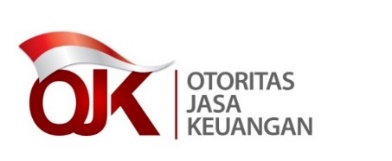 FORM SELF ASSESSMENTLAPORAN PEMENUHAN SYARAT KEBERLANJUTAN PELAKSANA TUGAS PENGURUS DAN PEGAWAI YANG MEMBIDANGI INVESTASIFORM SELF ASSESSMENTLAPORAN PEMENUHAN SYARAT KEBERLANJUTAN PELAKSANA TUGAS PENGURUS DAN PEGAWAI YANG MEMBIDANGI INVESTASIFORM SELF ASSESSMENTLAPORAN PEMENUHAN SYARAT KEBERLANJUTAN PELAKSANA TUGAS PENGURUS DAN PEGAWAI YANG MEMBIDANGI INVESTASIFORM SELF ASSESSMENTLAPORAN PEMENUHAN SYARAT KEBERLANJUTAN PELAKSANA TUGAS PENGURUS DAN PEGAWAI YANG MEMBIDANGI INVESTASIFORM SELF ASSESSMENTLAPORAN PEMENUHAN SYARAT KEBERLANJUTAN PELAKSANA TUGAS PENGURUS DAN PEGAWAI YANG MEMBIDANGI INVESTASIFORM SELF ASSESSMENTLAPORAN PEMENUHAN SYARAT KEBERLANJUTAN PELAKSANA TUGAS PENGURUS DAN PEGAWAI YANG MEMBIDANGI INVESTASIFORM SELF ASSESSMENTLAPORAN PEMENUHAN SYARAT KEBERLANJUTAN PELAKSANA TUGAS PENGURUS DAN PEGAWAI YANG MEMBIDANGI INVESTASIFORM SELF ASSESSMENTLAPORAN PEMENUHAN SYARAT KEBERLANJUTAN PELAKSANA TUGAS PENGURUS DAN PEGAWAI YANG MEMBIDANGI INVESTASIFORM SELF ASSESSMENTLAPORAN PEMENUHAN SYARAT KEBERLANJUTAN PELAKSANA TUGAS PENGURUS DAN PEGAWAI YANG MEMBIDANGI INVESTASIFORM SELF ASSESSMENTLAPORAN PEMENUHAN SYARAT KEBERLANJUTAN PELAKSANA TUGAS PENGURUS DAN PEGAWAI YANG MEMBIDANGI INVESTASIFORM SELF ASSESSMENTLAPORAN PEMENUHAN SYARAT KEBERLANJUTAN PELAKSANA TUGAS PENGURUS DAN PEGAWAI YANG MEMBIDANGI INVESTASINama Dana PensiunNama Dana PensiunNama Dana Pensiun:Nomor Surat PelaporanNomor Surat PelaporanNomor Surat Pelaporan:Tanggal Surat PelaporanTanggal Surat PelaporanTanggal Surat Pelaporan:Contact Person (Nama, Telp/e-mail)Contact Person (Nama, Telp/e-mail)Contact Person (Nama, Telp/e-mail):NOURAIANURAIANURAIANURAIANURAIANDASAR HUKUMDASAR HUKUMDASAR HUKUMYAYATIDAKKETERANGANKETERANGAN1.Laporan pemenuhan syarat keberlanjutan disampaikan oleh Pelaksana Tugas Pengurus Dana Pensiun kepada OJK paling lambat tanggal 30 April tahun berikutnya. Laporan pemenuhan syarat keberlanjutan disampaikan oleh Pelaksana Tugas Pengurus Dana Pensiun kepada OJK paling lambat tanggal 30 April tahun berikutnya. Laporan pemenuhan syarat keberlanjutan disampaikan oleh Pelaksana Tugas Pengurus Dana Pensiun kepada OJK paling lambat tanggal 30 April tahun berikutnya. Laporan pemenuhan syarat keberlanjutan disampaikan oleh Pelaksana Tugas Pengurus Dana Pensiun kepada OJK paling lambat tanggal 30 April tahun berikutnya. Laporan pemenuhan syarat keberlanjutan disampaikan oleh Pelaksana Tugas Pengurus Dana Pensiun kepada OJK paling lambat tanggal 30 April tahun berikutnya. POJK 3/POJK.05/2015POJK 5/POJK.05/2018POJK 29/POJK.05/2018POJK 3/POJK.05/2015POJK 5/POJK.05/2018POJK 29/POJK.05/2018POJK 3/POJK.05/2015POJK 5/POJK.05/2018POJK 29/POJK.05/20182. Bukti pemenuhan syarat keberlanjutanBukti pemenuhan syarat keberlanjutanBukti pemenuhan syarat keberlanjutanBukti pemenuhan syarat keberlanjutanBukti pemenuhan syarat keberlanjutanPOJK 3/POJK.05/2015POJK 5/POJK.05/2018POJK 29/POJK.05/2018POJK 3/POJK.05/2015POJK 5/POJK.05/2018POJK 29/POJK.05/2018POJK 3/POJK.05/2015POJK 5/POJK.05/2018POJK 29/POJK.05/2018Keterangan tambahan (bila diperlukan):Keterangan tambahan (bila diperlukan):Keterangan tambahan (bila diperlukan):Keterangan tambahan (bila diperlukan):Keterangan tambahan (bila diperlukan):Keterangan tambahan (bila diperlukan):Keterangan tambahan (bila diperlukan):Keterangan tambahan (bila diperlukan):Keterangan tambahan (bila diperlukan):Keterangan tambahan (bila diperlukan):Keterangan tambahan (bila diperlukan):Keterangan tambahan (bila diperlukan):Keterangan tambahan (bila diperlukan):Keterangan tambahan (bila diperlukan):NoNamaJenis Pihak Utama *) ***)No dan tanggal SK FPT**)No dan tanggal SK FPT**)Jenis Pemenuhan *)Judul KegiatanPenyeleng-gara Kegiatan *)Nama PenyelenggaraNama PenyelenggaraTanggal PelaksanaanTanggal PelaksanaanPemenuhan TahunBukti pemenuhan *).....Pelaksana Tugas PengurusPegawai..........mengikuti seminar, workshop, atau kegiatan lain yang sejenis mengikuti kursus, pelatihan, atau program pendidikan sejenis menulis makalah, artikel, atau karya tulis lain yang dipublikasikan menjadi pembicara dalam kegiatan seminar, workshop, atau kegiatan lain yang sejenis, menjadi pengajar atau menjadi instruktur dalam kegiatan kursus, pelatihan, atau program pendidikan sejenis .....lembaga pengawas jasa keuangan di dalam dan luar negeriasosiasi lembaga jasa keuangan di dalam dan luar negeriperguruan tinggi di dalam dan luar negerilembaga pelatihan yang memperoleh izin dari instansi berwenang.........................sertifikat (nomor dan tanggal)bukti hadirlainnya, yaitu .....